¡NOVEDAD!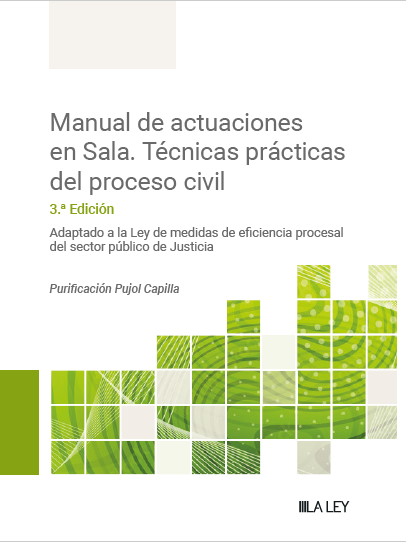 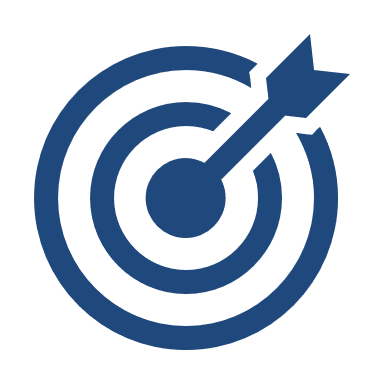 Manual de Actuaciones en Sala. Técnicas prácticas del Proceso Civil. 3ª edición Oferta vigente por prepublicación hasta el viernes 24 de mayo   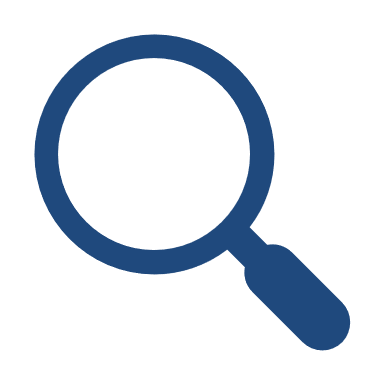 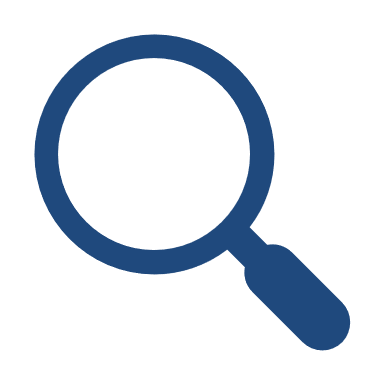 Enviar a: pablo.alonso@aranzadilaley.esBoletín de SolicitudManual de Actuaciones en Sala. Técnicas prácticas del Proceso Civil. 3ª ediciónEsta oferta estará vigente hasta el viernes 24 de mayo 2024Este manual se empezará a servir a partir de 19 de junio de 2024(*) Campos obligatorios( ) Campos obligatoriosFirma y fecha:Nº de unidadesFormatoPrecio unidadiva y descuentos incluidosPapel46,80 €Digital (legalteca) 37,13 €Datos de envíoDatos de envíoDatos de envíoDatos de envíoDatos de envíoDatos de envíoDatos de envío*Nombre y apellidos o Razón social: *DNI / CIF: *e-Mail:Teléfono Móvil:*Teléfono Fijo*Dirección:*Población:*CP.:*CP.:*Provincia:*Persona de contacto:Puesto/Departamento:Datos de FacturaciónDatos de FacturaciónDatos de FacturaciónDatos de FacturaciónDatos de FacturaciónDatos de FacturaciónDatos de FacturaciónDatos de FacturaciónDatos de FacturaciónDatos de FacturaciónDatos de FacturaciónDatos de FacturaciónDatos de FacturaciónDatos de FacturaciónDatos de FacturaciónDatos de FacturaciónDatos de FacturaciónSi desea facturar a los  datos anteriores  marque esta casilla:Si desea facturar a los  datos anteriores  marque esta casilla:Si desea facturar a los  datos anteriores  marque esta casilla:Si desea facturar a los  datos anteriores  marque esta casilla:Si desea facturar a los  datos anteriores  marque esta casilla:Si desea facturar a los  datos anteriores  marque esta casilla:Si desea facturar a los  datos anteriores  marque esta casilla:*Empresa:*Empresa:*CIF:*CIF:*Persona de contacto:*Persona de contacto:*Departamento:*Departamento:*e-Mail:*e-Mail:*Teléfono:*Teléfono:Fax:Fax:Fax:Fax:*Dirección:*Dirección:*Población:*CP.:*CP.:*CP.:*CP.:*CP.:*CP.:*Provincia:Cuenta  Cte. / Libreta para la domiciliación EN UNA SOLA CUOTA:*IBAN:     ES____    ________    ________    ________    ________   _______